PLANILHA DE CUSTOS:Arroio Grande, 21 de junho de 2024.ItemDescriçãoUnidadeQuantidadeValor Unitário R$Valor total R$01Café tradicional solúvel 160g, granulado.UNID.30R$17,70R$531,0002Café tradicional 500g, moído.UNID.30R$18,50R$555,0003Chá 10g, com 10 sachês.UNID.30R$2,50R$75,0004Açúcar refinado 1kg.UNID.35R$4,89R$171,1505Adoçante líquido sacarina 100ml.UNID.10R$4,50R$45,00TOTALR$1.377,15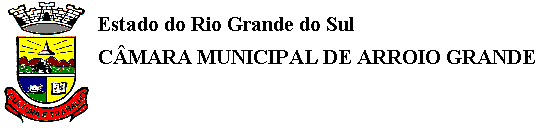 